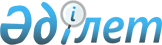 О внесении изменений в Решение Комиссии Таможенного союза от 20 сентября 2010 г. № 375 и Решение Коллегии Евразийской экономической комиссии от 11 декабря 2018 г. № 203Решение Коллегии Евразийской экономической комиссии от 5 марта 2019 года № 26
      В соответствии с пунктом 3 статьи 168 Таможенного кодекса Евразийского экономического союза Коллегия Евразийской экономической комиссии решила:
      1. В наименовании Решения Комиссии Таможенного союза от 20 сентября 2010 г. № 375 слова "О некоторых" заменить словами "Об отдельных".
      2. Внести в Решение Коллегии Евразийской экономической комиссии от 11 декабря 2018 г. № 203 "О некоторых вопросах применения таможенных процедур" следующие изменения:  
      а) преамбулу после слов "статьи 163," дополнить словами "пунктом 3 статьи 168,"; 
      б) дополнить пунктом 11 следующего содержания: 
      "11. Установить, что срок переработки товаров на таможенной территории Евразийского экономического союза, являющихся продукцией гражданского авиастроения и судостроения (воздушные суда, водные суда), продукцией военного назначения и машинотехнической продукцией, продолжительность производственного процесса изготовления или ремонта которых либо их частей превышает срок, установленный пунктом 3 статьи 168 Таможенного кодекса Евразийского экономического союза, а также товаров, предназначенных для их изготовления, ремонта и (или) модернизации, не может превышать 5 лет.". 
      3. Признать утратившими силу: 
      подпункт 3 пункта 1 Решения Комиссии Таможенного союза от 20 сентября 2010 г. № 375 "О некоторых вопросах применения таможенных процедур";
      Решение Коллегии Евразийской экономической комиссии от 11 декабря 2012 г. № 267 "О внесении изменений в Решение Комиссии Таможенного союза от 20 сентября 2010 г. № 375"; 
      абзац второй подпункта "а" и подпункт "г" пункта 1 изменений, вносимых в решения Комиссии Таможенного союза и Коллегии Евразийской экономической комиссии (приложение к Решению Коллегии Евразийской экономической комиссии от 14 ноября 2017 г. № 147).   
      4. Настоящее Решение вступает в силу по истечении 30 календарных дней с даты его официального опубликования. 
					© 2012. РГП на ПХВ «Институт законодательства и правовой информации Республики Казахстан» Министерства юстиции Республики Казахстан
				
      Председатель Коллегии 
Евразийской экономической комиссии

Т. Саркисян  
